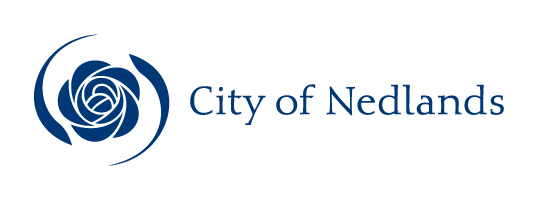 Technical Services ReportsCommittee Consideration – 14 May 2019Council Resolution – 28 May 2019Table of ContentsItem No.	Page No.Executive SummaryThe purpose of this report is to provide a parking review of the East Hollywood Precinct bound by Aberdare Road, Gairdner Drive, Smyth Road, Stirling Highway and Hampden Road which has now been completed. This review was completed to assess whether any changes to parking prohibitions were required due to the opening of the new Perth Children’s Hospital. Council approval is now sought for the approval of the recommended parking changes.Recommendation to CommitteeCouncil approves verge parking on Verdun Street to permit holders only with all other existing prohibitions to remain unchangedDiscussion/OverviewThe East Hollywood Precinct is defined as the area shown in Attachment 1. It is the area bound by Aberdare Road, Gairdner Drive, Smyth Road, Stirling Highway and Hampden Road. Parking demand in this area is driven by a mix of university students, visitors to the Hampden Road commercial area as well as staff and visitors to the hospitals along Monash Avenue. A review of the precinct was completed to assess if any changes were required following the opening of the Perth Children’s Hospital.Existing parking prohibitions are shown in Attachment 2. It is important to note that “Bus Bays”, “Loading Zones” etc. and parking restrictions that are required for safety reasons would not be altered as part of this review.A parking survey was carried out between Thursday 18 October 2018 and Wednesday 31 October 2018. This time frame was picked as a random representation of parking demand and compliance during a normal university and school week. Observations were made at various times of the day but included a mix of morning, afternoon and late afternoon. The results of the survey can be summarized in the Table below.Based on the results of the survey, the City proposed to introduce permit parking only on Verdun Street, Kingston Street, Campsie Street, Croydon Street and Burwood Street to allow residents to park on the street. These changes were presented at a Council Briefing in December 2018. Following endorsement by Councillors the proposed parking changes were presented to the community for feedback through the community engagement process.Changes made through the community consultation processThe only recommended parking prohibition change is to allow permit only parking on verges for residents along Verdun Street. All other existing parking prohibitions are to remain (see Attachment 3). This change has been made due to community support for this change only, with little support for the other proposed changes. Key Relevant Previous Council Decisions:Nil.ConsultationEngagement activities were undertaken from 12 March 2019 to 28 March 2019 to seek community feedback on the proposed changes to the parking arrangements in the East Hollywood Precinct.Opportunities for residents to engage with the City and to seek information were provided as follows:A letter to the 132 affected properties owners to provide information on and seek their thoughts on the proposalContacting the City by email of telephone to discuss the proposal furtherDuring the engagement period, the City received a total of 54 submissions. A petition was also received. A summary of the responses from the affected properties is summarized in Figure 1. Multiple submissions from a single household were counted as a single submission.Figure 1. Summary of consultation responsesSeveral residents also raised safety concerns in relation to allowing street parking on Verdun Street. This feedback has been taken on board in the parking recommendation.Budget/Financial ImplicationsThe estimated cost for the change of signage is $700. The works will be funded from operational budgets.TS11.19 	East Hollywood Parking Review Community Consultation ResultsCommittee14 May 2019Council28 May 2019ApplicantCity of NedlandsEmployee Disclosure under section 5.70 Local Government Act 1995Nil.DirectorMaria Hulls – Acting Director Technical ServicesAttachmentsEast Hollywood Precinct Area MapExisting Parking Prohibition MapRecommended Parking Changes MapHigh Occupancy (>80%)Moderate Occupancy (60-80%)Gordon Street (Williams Road to Clifton Street)Loneragan Street (Smyth Road to Lupin Hill Grove)Williams Road (Hardy Road to Monash Avenue)Verdun Street (Smyth Road to Lupin Hill Grove)Clifton Street (Stirling Highway and Gordon Street)Hardy Road (Clifton Street to Hampden Road)Clifton Street (Hardy Road to Monash Avenue)Gordon Street (Portland Street to Williams Road)Monash Avenue (Smyth Road to Hampden Road) Meriwa Street (Stirling Highway to Gordon Street)Karella Street (Leura Street to Hampden Road)Clifton Street (Gordon Street to Park Road)